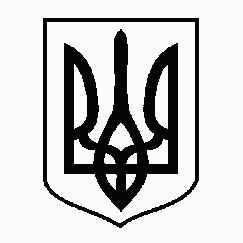 35132, с.Підлозці вул..Незалежності, 4 , тел.факс (03659) -7-32-42, тел. (03659) -7-32-31від 22.10.2018 р. № 114/02-18                                                                         Рівненській обласній                                                                          державній адміністрації                                                                          Управління освіти і наукиДислокація навчальних закладів  Підлозцівської   ОТГ   станом на 01.09.2018Сільський голова                                                                             М.О.КостюкевичСкібіцька Т.М.0989498099Назва№ з/пПовна назва навчального закладуІндексАдреса (вул. населений пункт)Адреса (вул. населений пункт)Телефон, кодТелефон, кодЕ-mail, адреса Веб-сайтуПрізвище, імя по батькові керівникаНВК1Комунальний заклад «Підлозцівський навчально-виховний комплекс:дошкільний навчальний заклад-загальноосвітня школа І-ІІІ ступенів» Підлозцівської сільської ради35132Рівненська область  Млинівський район  с.Підлозці вул.Незалежності,5Рівненська область  Млинівський район  с.Підлозці вул.Незалежності,503659732110365973211pidloscis@ukr.netpidlozetska-zosh.rv.sch.in.uaКиричук Дмитро ЄвгенійовичНВК     2Комунальний заклад «Торговицький навчально-виховний комплекс:дошкільний навчальний заклад-загальноосвітня школа І-ІІІ ступенів» Підлозцівської сільської ради35133Рівненська область  Млинівський район  с.Торговиця вул.Суворова,12Рівненська область  Млинівський район  с.Торговиця вул.Суворова,1203659772250365977225torgowica2013@gmail.comtorgowicaschool.ucoz.uaЯкимчук Ніна В’ячеславівнаІнші заклади    -               -      -      -           -      -             -             -         -